				Garçons											Filles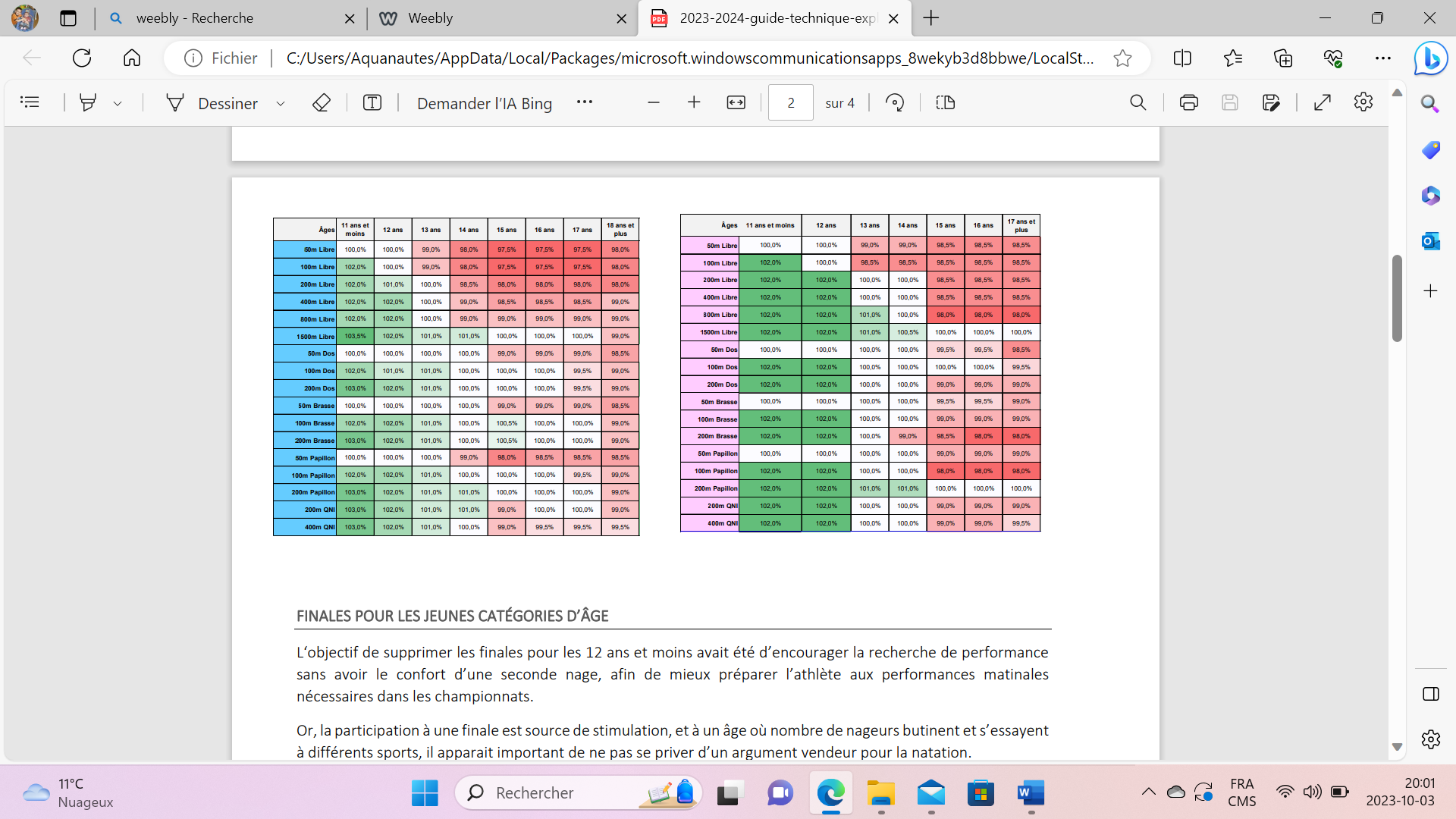 